Request for School to Administer Prescribed MedicationThe school will only give your child medicine that has been prescribed by a doctor and you have completed & signed the permission form.  All Medicine must be in the original container as dispensed by the pharmacy with the child’s name & details on there and is in date.Date:	Pupil Full Name:  Class:	The above information is, to the best of my knowledge accurate at the time of writing and I give consent to school staff administering medicine in accordance with the school policy.  I will inform the school immediately if there is any change in dosage or frequency of the medication or if the medicine is stopped.This section is for school use onlyAgreed by Senior Leader: ______________________    Print Name: __________________________Date: _________________________Name and Strength of Medicine (as written on the label): Name and Strength of Medicine (as written on the label): Expiry Date:  Issue Date:  How much to give (i.e. dosage to be given):  How much to give (i.e. dosage to be given):  When to be given:  When to be given:  Quantity of medicinal items given to school:  Quantity of medicinal items given to school:  Any additional information you think we may need to know: Daytime contact number of parent/carer: Relationship to child:  Name of G.P/medical practiceG.P/medical practice phone numberName of parent/carer:  Signature: 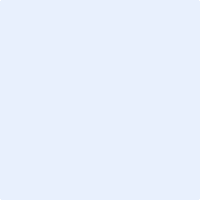 Relationship to child: Date:  